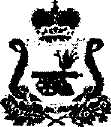 СОВЕТ  ДЕПУТАТОВ  ИЗДЕШКОВСКОГО  СЕЛЬСКОГО ПОСЕЛЕНИЯСАФОНОВСКОГО РАЙОНА СМОЛЕНСКОЙ  ОБЛАСТИРЕШЕНИЕот 10.10.2013г.  № 19       В соответствии со статьей 9 Федерального закона от 27.07.2010 № 210-ФЗ «Об организации предоставления государственных и муниципальных услуг», Уставом Издешковского сельского поселения Сафоновского района Смоленской области, Совет депутатов Издешковского сельского поселения Сафоновского района Смоленской области       РЕШИЛ:       1. Утвердить перечень услуг, которые являются необходимыми и обязательными для предоставления муниципальных услуг Администрацией Издешковского сельского поселения Сафоновского района Смоленской области, согласно приложению.       2. Настоящее решение подлежит размещению на официальном сайте Администрации муниципального образования «Сафоновский район» Смоленской области.Глава муниципального образованияИздешковского  сельского поселенияСафоновского района Смоленской области                                             А.И. Шпаков                        2Приложение №1к решению Совета депутатов Издешковского сельского поселения Сафоновского района Смоленской областиот 10.10.2013г. № 19ПЕРЕЧЕНЬ услуг, которые являются необходимыми и обязательными для предоставления муниципальных услуг Администрацией Издешковского сельского поселения Сафоновского района Смоленской областиОб утверждении перечня услуг, которые являются необходимыми и обязательными для предоставления муниципальных услуг Администрацией Издешковского сельского поселения Сафоновского района Смоленской области №п/пНаименование услуги, которая является необходимой и обязательной для предоставления муниципальной услугиОрганизация, предоставляющая услуги, которые являются необходимыми и обязательными для предоставления муниципальной услуги1231.Предоставление документов (информации), находящихся в распоряжении управляющих и эксплуатирующих организаций, в том числе:- справки с места жительства;- справки о составе семьи;- копии финансового лицевого счета;- выписки из домовой книги;-.информации о технических условиях подключения объекта к сетям инженерно-технического обеспеченияУправляющие и эксплуатирующие организации, осуществляющие содержание и обслуживание жилищного фонда и инженерных коммуникаций2.Предоставление документов (информации), находящихся в распоряжении работодателя, в том числе:- справки с места работы (службы);- характеристики работодателя ;-решения либо согласия учредителей (правообладателей);-документов о приеме на работу (увольнении);-документа, подтверждающего  доход в размере 1 МРОТ;- справки по форме 2-НДФЛ;- справки о доходах кандидата в опекуны;- справки о выплатахОрганизации различных форм собственности, ПФР, отдел социальной защиты населения в Сафоновском районе Департамента Смоленской области по социальному развитию3.Предоставление документов (информации) о состоянии здоровья, в том числе: - справки о состоянии здоровья ребенка;-.справки о факте перенесенного заболевания;-.справки    о   праве     на    дополнительную жилплощадь;- документа, подтверждающего возраст и пол найденного (подкинутого) ребенка (при государственной регистрации рождения найденного (подкинутого) ребенка);-документа, подтверждающего беременность матери;-санитарно-эпидемиологического заключения о возможности размещения объектов гражданского, промышленного и сельскохозяйственного назначения с учетом санитарных правилУчреждения здравоохранения, санитарно-эпидемиологические учреждения4.Предоставление справки с места учебыОбразовательные учреждения5.Проведение технического учета и технической инвентаризации объектов капитального строительства, в том числе:-предоставление плана помещения с его техническим описанием;-предоставление поэтажного плана дома;-предоставление технического паспорта (жилого/нежилого помещения, объекта капитального строительства);-предоставление сведений об объекте капитального строительства, необходимых для постановки объекта на государственный учет;-предоставление справки о площади и техническом состоянии жилого помещения;-предоставление проекта реконструкции нежилого помещения для признания его в дальнейшем жилым помещениемСмоленский филиал ФГУП «Ростехинвентаризация - Федеральное БТИ»6.Нотариальное удостоверение документовНотариусы7.Разработка проектной документации;Проектные организации8.Предоставление топографического материала, в том числе:-топографической основы земельного участка с местом расположения земельного участка;-схемы, отображающей расположение построенного, реконструируемого объекта капитального строительства, расположение сетей инженерно-технического обеспечения в границах земельного участка и планировочную организацию земельного участка;-заключение  обследования  домаЛицензированные организации9.Предоставление документов,  подтверждающих сведения о стоимости принадлежащего на правах собственности гражданину и членам его семьи движимого и недвижимого имуществаСубъекты оценочной деятельности10.Предоставление:- сведений о наличии достаточных доходов;-документа подтверждающего оплату;-сведений о суммах, находящихся во вкладахКредитные организации, банки11.Государственная экспертиза проектной документацииГУ «Государственная экспертиза»12.Заключение о соответствии построенного, реконструированного, отремонтированного объекта капитального строительства требованиям технических регламентов (норм правил), иных нормативных актов проектной и рабочей документацииГлавное управление Государственного строительного надзора Смоленской области;Федеральная служба по экологическому, техно-логическому и атомному надзору Центральное управление Ростехнадзора13.Заключение органа по охране памятников архитектуры, истории и культуры о допустимости проведения переустройства и (или) перепланировки жилого помещения, если такое жилое помещение или дом, в котором оно находится, является памятником архитектуры, истории и культурыОрганы по охране памятников   архитектуры, истории и культуры14.Выдача:- документа, подтверждающего согласие органа опеки и попечительства на установление отцовства (при подаче отцом заявления об установлении отцовства в отношении лица, не достигшего совершеннолетия);- решения органа опеки и попечительства (при перемене имени лицу, не достигшему возраста четырнадцати лет, а также изменение присвоенной ему фамилии на фамилию другого родителя).Органы опеки и попечительства15.Выдача:- выписки из реестра объектов государственной собственности Смоленской области или федеральной собственности;- копии распоряжения о приватизации жилого помещения, если жилое помещение является федеральной собственностьюТУ Росимущества в Смоленской области16.Выдача копий распоряжений Департамента имущественных и земельных отношений Смоленской области о приватизации жилого помещения, если жилое помещение является государственной собственностью Смоленской областиДепартамент имущественных и земельных отношений Смоленской области17.Выдача:- документа, подтверждающего уведомление федерального антимонопольного органа или его территориального органа о намерении приобрести подлежащее приватизации имущество в соответствии с антимонопольным законодательством Российской Федерации.УФАС по Смоленской области18.Выдача:- необходимых технических условий на подключение к электрическим сетям;-заключения договора на вывоз бытовых отходов;-заключения договора на водоотведение и водопотреблениеПредприятия, обслуживающие жилищно-коммунальное хозяйство